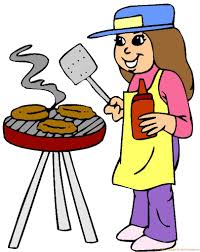 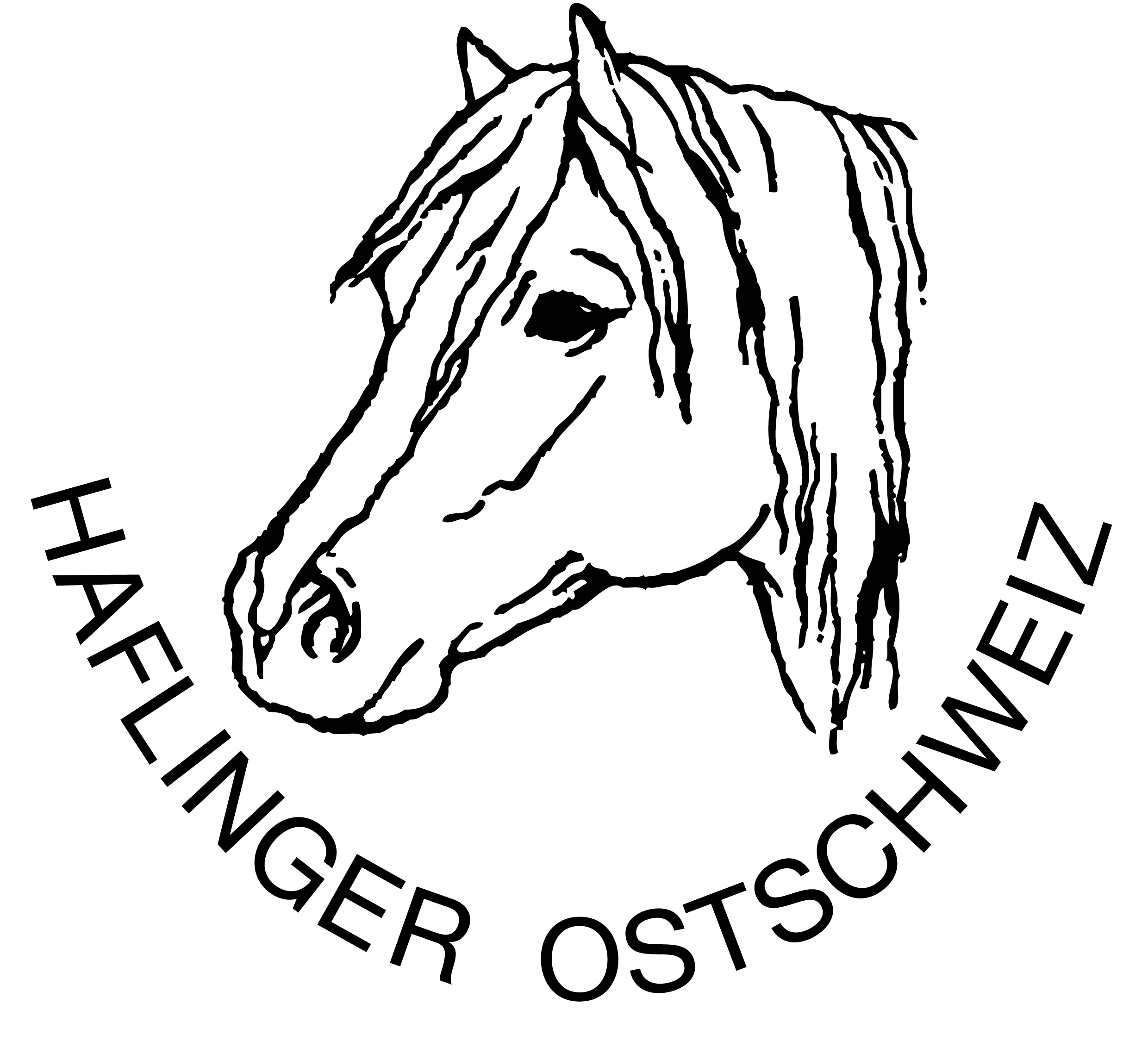 Einladung zum Grillplausch	wann:	    Samstag, 20. August 2022	wo:	    Restaurant Churfirsten, Wattwil	Beginn:	    ab 19.00 Uhr Apéro 	Durchführung:     bei jedem WetterLiebe VereinsmitgliederDieses Jahr treffen wir uns zum Grillplausch bei Leni Weber, Restaurant Churfirsten, Wattwil. Wir laden euch zusammen mit PartnerInnen und Familienangehörigen herzlich ein. Ab 19.00 Uhr offeriert der HOS für alle einen Apéro.Anschliessend beim gemütlichen Zusammensein, plaudern und Gedankenaustausch gibt’s Würste und Steaks vom Grill und ein feines Salatbuffet.Wir freuen uns auf euer zahlreiches Erscheinen und einen schönen  Abend.  			der  Vorstand		Haflinger Ostschweiz 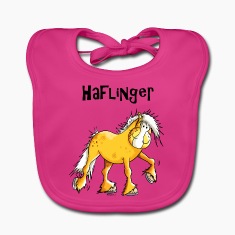 